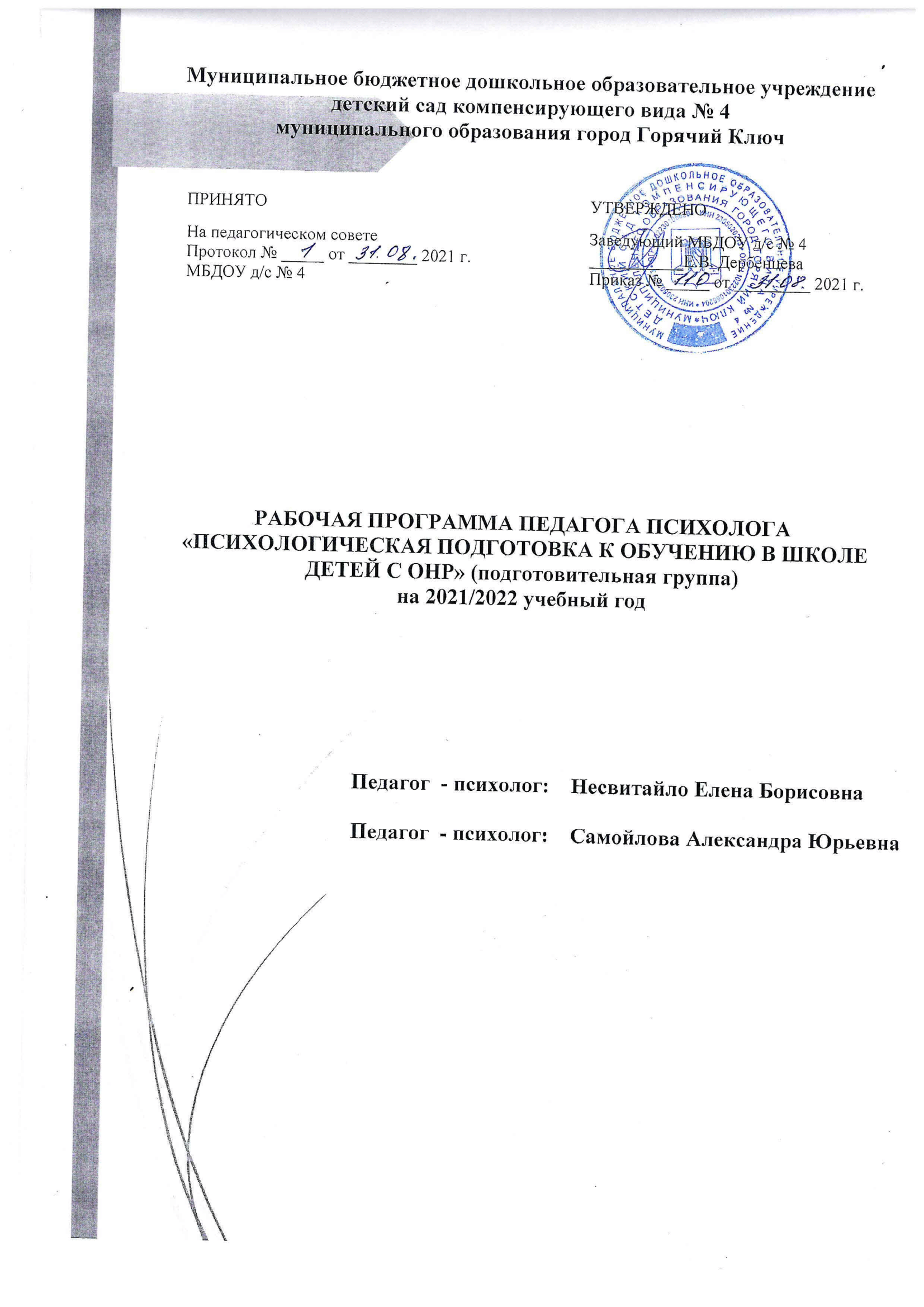 г. Горячий Ключ1.  ЦЕЛЕВОЙ РАЗДЕЛПояснительная запискаРабочая программа педагога-психолога «Психологическая подготовка к обучению в школе детей с ОНР» (далее Программа) разработана на основе адаптированной основной общеобразовательной программы дошкольного образования муниципального бюджетного дошкольного образовательного учреждения детский сад компенсирующего вида № 4 муниципального образования город Горячий Ключ, рабочей программы педагога-психолога муниципального бюджетного дошкольного образовательного учреждения детский сад компенсирующего вида № 4 муниципального образования город Горячий Ключ, программы психолого-психологических занятий «Цветик-семицветик. Приключение будущих первоклассников» Н.Ю. Куражевой, с учетом методических рекомендаций В.Л. Шарохиной, Л.И. Катаевой «Коррекционно развивающие занятия: старшая, подготовительная группы». Структура и содержание Программы разработаны в соответствии со следующими нормативно-правовыми документами:Федерального Закона от 29 декабря 2012 года № 273-ФЗ «Об образовании в Российской Федерации»;Федерального государственного образовательного стандарта дошкольного образования (Приказ No1155 Министерства образования и науки от 17.10. 2013 г.);«Порядок организации и осуществления образовательной деятельности по основным общеобразовательным программам – образовательным программам дошкольного образования». Приказ Министерства образования и науки РФ от 30.08.2013 г. №1014);Постановления Главного государственного санитарного врача Российской Федерации от 15 мая 2013 г. № 26 г. «Об утверждении СанПиН 2.4.1.3049-13 «Санитарно-эпидемиологические требования к устройству, содержанию и организации режима работы дошкольных образовательных организаций».Психолого-педагогическое сопровождение в условиях детского сада позволяет своевременно, до поступления в школу, помочь детям в преодолении всех  трудностей, которые являются причиной возникновения школьной дезадаптации. Программа определяет содержание и структуру деятельности педагога-психолога по психолого-педагогическому сопровождению процесса подготовки детей старшего дошкольного возраста к систематическому школьному обучению. Содержание рабочей программы реализуется с учетом индивидуальных особенностей развития воспитанников. Программа предусматривает работу с категорией детей с ОВЗ, у которых   первичным дефектом является недоразвитие речи. К детям с нарушениями речи относятся дети с психофизическими отклонениями различной выраженности, вызывающими расстройства коммуникативной и обобщающей (познавательной) функции речи.АктуальностьВ свете реализации федерального государственного образовательного стандарта дошкольного образования проблема подготовки детей к школе в настоящее время приобрела особую значимость. В определении готовности детей с ОВЗ к обучению в школе делается акцент на личностную готовность, которая определяется сформированной «внутренней позицией школьника» – способностью ребенка принять на себя новую социальную роль ученика. Путь развития каждого ребенка очень индивидуален, особенно для ребенка с ограниченными возможностями здоровья.  Дети с проблемами в развитии имеют свои собственные временные рамки в процессе созревания психических функций. Вследствие этого такие дети испытывают значительные трудности адаптации к новым условиям школы, отрицательные эмоциональные переживания, затрудняются в установлении полноценных контактов со взрослыми и сверстниками, что в итоге приводит к снижению успеваемости младших школьников. Исходя из вышеизложенных проблем возникла необходимость создания программы по психолого-педагогическому сопровождению процесса подготовки детей старшего дошкольного возраста с ОВЗ к систематическому школьному обучению.Цель: Развитие познавательных процессов и социальной компетентности, профилактика школьной дезадаптации и неуспеваемости.Задачи:1. Развивать у воспитанников предпосылки к учебной деятельности: коммуникативные и поведенческие навыки, познавательные процессы (внимание, мышление, память, речь, общую и мелкую моторику).2. Формировать познавательную активность и учебную мотивацию.3. Формировать волевые качества, эмоционально-положительное отношение к школе. Характеристика особенностей развития детей с ОНРи принципы формирования программыДошкольники с общим недоразвитием речи часто отличаются повышенной нервно-психической истощаемостью, эмоциональной неустойчивостью, проявляют недостаточность нейродинамического компонента психической деятельности, проявляющуюся в отвлекаемости, неустойчивости внимания, неустойчивой работоспособности. У этих детей отмечаются низкий уровень запоминания, неготовность принять предлагаемую задачу.  Дети испытывают затруднения в ориентировке по схеме. Замечено, что их движения достаточно неловки, некоординированны, неточны. Связная речь характеризуется ошибками в передаче логической последовательности, пропусками отдельных звеньев, «потерей» действующих лиц. Часто наблюдается следующая взаимосвязь: чем тяжелее анамнез, тем выраженнее недостаточность со стороны речевого и психического развития детей. У детей старшего дошкольного возраста с ОНР отмечается недостаточная сформированность школьных навыков по сравнению с возрастной нормой. Программа адаптирована с учетом всех особенностей развития детей с ОНР. Особая роль отводиться групповым занятиям с детьми, проведение которых не влияет на изменение сетки непосредственно образовательной деятельности и не ведет к нарушению санитарных норм. Тематика и планы занятий не являются фиксированными и могут меняться, в зависимости от эмоционального, физического состояния детей и проработанности проблематики занятий.Реализация программы базируется на основе следующих принципов:1. Принцип индивидуального подхода к ребенку на основе  безоговорочного принятия его уникальности и ценности.2. Принцип гуманистичности предполагает отбор и использование гуманных, личностно-ориентированных, основанных на общечеловеческих ценностях, методов психологического взаимодействия.3. Принцип «На стороне ребенка»: во главе угла ставятся интересы ребенка, обеспечивается защита его прав при учете позиции других участников учебно-воспитательного процесса.4. Принцип системности предполагает, что сопровождение носит непрерывный характер и выстраивается как системная деятельность, в основе которой лежит внутренняя согласованность.5. Принцип рациональности, лежит в основе использования форм и методов психологического взаимодействия и обуславливает необходимость их отбора с учетом оптимальной сложности, информативности и пользы для ребенка6. Принцип эмоциональной вовлечённости участников (создание благоприятного психологического фона, стимулирование положительных эмоций).Организационные условия проведения занятийСроки реализации программы: программа рассчитана на один учебный год –  25 занятий. Также предусматривается индивидуальная работа – диагностика на начальном этапе, а также промежуточная и по завершению работы.Возраст детей:  занятия рассчитаны на работу с детьми 6 – 8 лет. Режим занятий: занятия проводятся 1 раз в неделю, продолжительность каждого занятия 25 – 30 минут. Формы реализации: игры и игровые задания, направленные на развитие познавательных процессов, эмоционально-волевой и коммуникативной сфер, релаксационные упражнения.Основные методы:Игры (коммуникативные, дидактические, развивающие).Дискуссии, беседы.Арт-терапевтические методы.Релаксационные упражнения.Планируемые результаты реализации программыРезультативность работы проявляется как в качественном, так и в количественном показателях. Качественная результативность работы проявится в том, что в процессе занятий дети приобретают новые компетенции и качественно изменяют ранее сформированные. К моменту поступления в школу у ребенка должен быть достаточно развит самоконтроль, умение общаться с людьми, ролевое поведение, самостоятельность, способность адекватно оценивать свою работу, а также способность принять на себя новую социальную роль ученика.Результатом  реализации программы является появление психологического новообразования «внутренняя позиция школьника» и  формирование мотивационной готовности к обучению в школе, а также  развитие у детей:• наблюдательности и произвольного внимания;• коммуникативных способностей;• зрительной, слухоречевой памяти;• тонкой и грубой моторики; • пространственных представлений;• воображения и логического мышления.Для мониторинга результативности Программы предусматриваются  следующие формы контроля:Стартовый – позволяющий определить исходный уровень развития учащихся  (по диагностическим методикам);Текущий – позволяет своевременно скорректировать содержание занятия, для более полного достижения поставленных целей (наблюдение, анализ).Промежуточный – позволяет провести мониторинг эффективности работы за первое полугодие (по диагностическим методикам) и, по необходимости, скорректировать содержание  материала;Итоговый – позволяющий определить достигнутый уровень развития воспитанников (по диагностическим методикам).2. СОДЕРЖАТЕЛЬНЫЙ РАЗДЕЛПрограмма предусматривает следующие формы организации:1. Фронтальное (групповое) занятие.2. Индивидуальная работа (диагностика).Этапы реализации программы1 этап - диагностический. Обследование детей подготовительных групп проводится с целью отслеживания результативности Программы, а также  с целью выявления уровня развития интеллектуальных и личностных качеств, необходимых ребенку для обучения в школе. На диагностический этап выделяется 1 месяц работы – сентябрь.Методики, которые могут быть применены для определения психологической готовности к школе на всех этапах работы:2 этап – развивающий.На развивающем этапе проводится непосредственно работа по достижению поставленных целей и решению задач. Проводятся занятия на развитие у детей наблюдательности и произвольного внимания, коммуникативных способностей, зрительной, слухоречевой памяти, тонкой и грубой моторики, пространственных представлений, воображения и логического мышления, формирование внутренней позиции школьника и мотивационную готовность к обучению. На работу отводится 6 месяцев: октябрь, ноябрь, декабрь, февраль, март, апрель.В январе  проводится мониторинг изучения эффективности работы за первое полугодие путем проведения промежуточной диагностики по тесту «Мотивационная готовность ребенка к школе» (Т.Д. Марцинковская) и, по необходимости, корректировка применяемых методик и содержания методического, психоразвивающего и психокоррекционного материала. Также, в течение всего развивающего этапа проводится постоянный мониторинг и коррекция содержания занятий в зависимости от психологического развития детей и их настроя на работу. Основным методом контроля на данном этапе является наблюдение. Психолог должен увидеть, что у воспитанников постепенно формируется  внутренняя позиция школьника. О ее наличии следует говорить в том случае, если ребенок относится к поступлению в школу положительно, обнаруживает чувство необходимости учения, стремиться к занятиям специфически школьного содержания, положительно относится к соблюдению общественно принятых правил и норм поведения, признает авторитет учителя.Постоянный мониторинг необходим, так как развитие каждого ребенка с ограниченными возможностями здоровья индивидуален. Такие дети имеют особенности в процессе созревания психических функций, которые невозможно предусмотреть заранее.3-й этап –  контрольный.Проводится итоговая диагностика и анализ полученных данных. На контрольный этап отводится 1 месяц – май.После завершения всех этапов работы проводится заключительное собрание с родителями и воспитателями, на котором подводятся итоги работы и даются рекомендации родителям и педагогам по закреплению у детей полученных знаний.Структура построения занятияВиды заданий, составляющих занятие, могут повторяться, усложняться, упрощаться, группироваться в зависимости от психологического настроя детей и проработанности темы.Каждое занятие состоит из 3-х основных частей.1-я часть занятия. Развитие коммуникативной и эмоционально-личностной сферы психики.2-я часть занятия. Развитие и коррекция познавательной сферы психики.В этой части занятия проводятся игры и упражнения на развитие общей осведомлённости, восприятия, внимания, мышления, памяти, воображения, наблюдательности, творческой фантазии, воли, речи, мелкой моторики.3-я часть занятия. Обучение детей приёмам релаксации, рефлексия.Начало занятия со школьного звонка и ритуала приветствия  настраивает детей на работу. В первой части занятия даются игры и упражнения на развитие мелкой моторики. Далее идут игры и упражнения на развитие познавательных процессов и коммуникативных способностей. Развитие познавательных процессов на каждом занятии определяется темой занятия. Содержание занятий вариативно и может быть изменено педагогом-психологом в зависимости от эмоционального и физического состояния детей.В заключительной части каждого игрового занятия проводятся упражнения на релаксацию и рефлексия. Приемы релаксации позволяют детскому организму сбрасывать излишки напряжения и восстанавливать равновесие, тем самым сохраняя психическое здоровье. Совместное обсуждение и переживание как положительных, так и отрицательных эмоций объединяет детей, порождает у них желание поддерживать друг друга.3. ПРИМЕРНОЕ КАЛЕНДАРНО-ТЕМАТИЧЕСКОЕ ПЛАНИРОВАНИЕСписок литературы1. «Цветик семицветик». Программа психолого-педагогических занятий для дошкольников 6-7 лет «Приключения будущих первоклассников» Н.Ю. Куражева и др. – СПб.; М., 2019 г.2. Шарохина Л.В., Катаева Л.И. Коррекционно-развивающие занятия: старшая, подготовительная группы. – М., 2015 г.3. Формирование познавательной сферы у детей 5-7 лет: развивающие игровые занятия / авт.-сост. Ф.Х. Никулина. – Волгоград, 2013 г.4. Формирование коммуникативных навыков у детей 3-7 лет: комплексные занятия на основе игровых технологий / авт.-сост. Ю.В. Полякевич, Г.Н. Осинина. – Изд. 3-е, испр. – Волгоград.5. Развивающие игры для детей 2-7 лет / авт.-сост. Е.Н. Михина. – Изд. 2-е. – Волгоград.6. Разноцветное детство: игротерапия, сказкотерапия, изотерапия, музыкотерапия / под ред. Е.В. Свистуновой. – М., 2019 г.7. Развитие внимания и эмоционально-волевой сферы детей 4-6 лет: разработки занятий, диагностические и дидактические материалы / сост. Ю.Е. Верпицкая. – Изд. 3-е, испр. – Волгоград.8. Экспресс-диагностика в детском саду: Комплект материалов для педагогов-психологов детских дошкольных образовательных учреждений. – 9-е изд. – М., 2020 г.9. Психодиагностика детей в дошкольных организациях (методики, тесты, опросники) / сост. Е.В. Доценко. – Изд. 3-е, испр. – Волгоград.10. Комплексная программа экспресс-подготовки детей к школе «Здравствуй школа!». 6 – 7 лет / авт.-сост. Ю.И.Забаровская.– Волгоград.Готовность ребенка к школеОпределение школьной зрелости по тесту Керна-ЙирасекаОсобенности мотивации к обучению в школеДиагностическая методика определения мотивационной готовности к школе дошкольников «Беседа о школе» (Т.А. Нежнова).Изучение внутренней позиции ребенка по отношению к школеТест: «Мотивационная готовность ребенка к школе» (Т.Д. Марцинковская).Исследование эмоционального развития детейДиагностика эмоциональной сферы ребенка  (Л.П. Стрелкова).Развитие психических процессовЭкспресс диагностика в детском саду: Комплект материалов для педагогов психологов детских дошкольных образовательных учреждений (Н.Н. Павлова, Л.Г. Руденко)№ТемаЦели, задачиКоличество часовПримерная дата по плану-Стартовая диагностика (индивидуальная работа).Изучение уровня развития психических функций, коммуникативной и эмоционально-волевой сфер. Сравнение с возрастной нормой. Количество часов определяют индивидуальные особенности развития диагностируемого ребенкаСентябрь 1Создание Лесной школыФормирование положительного отношения к школе. Развитие навыков вербального и невербального общения. Развитие произвольности психических процессов.1Октябрь2Смешные страхиРазвитие коммуникативных навыков.  Развитие эмоциональной сферы.  Развитие памяти, внимания, воображения.Снятие телесного и эмоционального напряжения.1Октябрь 3Игры в школеРазвитие коммуникативных навыков.  Развитие памяти, внимания, мышления, воображения.Развитие произвольности психических процессов.Формирование положительного отношения к школе. 1Октябрь4Школьные правилаРазвитие коммуникативных навыков.  Развитие памяти, внимания, мышления.Снятие телесного и эмоционального напряжения.Развитие произвольности психических процессов.1Октябрь5Собирание портфеляРазвитие коммуникативных навыков.  Развитие эмоционально-волевой сферы.  Развитие памяти, внимания, мышления.1Ноябрь6Белочкин сонРазвитие коммуникативных навыков.  Развитие эмоциональной сферы.  Развитие памяти, внимания, мышления.Развитие произвольности психических процессов.1Ноябрь7Госпожа АккуратностьРазвитие коммуникативных навыков.  Развитие памяти, внимания, мышления, воображения.Развитие произвольности психических процессов.Формирование положительного отношения к школе.1Ноябрь8ЖадностьРазвитие коммуникативных навыков.  Развитие эмоционально-волевой сферы.  Развитие памяти, внимания, мышления.1Ноябрь9Волшебное яблокоРазвитие коммуникативных навыков.  Развитие эмоционально-волевой сферы.  Развитие внимания, мышления.Развитие моторики.Профилактика воровства.1Декабрь 10Домашнее заданиеРазвитие коммуникативных навыков, умения работать в паре.  Развитие логического мышления, памяти, внимания.Развитие моторики.Развитие произвольности психических процессов.Формирование положительного отношения к обучению.1Декабрь11Школьные оценкиРазвитие коммуникативных навыков.  Развитие мышления, внимания.Развитие моторики.Развитие эмоционально-волевой сферы.  Формирование положительного отношения к школе.1Декабрь12Ленивец Развитие коммуникативных навыков.  Развитие мышления, внимания.Развитие произвольности психических процессов.Развитие ориентировки в пространстве.Снятие телесного и эмоционального напряжения.1Декабрь- Промежуточная диагностика (индивидуальная работа).Изучение мотивационной готовности ребенка к школеКоличество часов определяют индивидуальные особенности развития диагностируемого ребенкаЯнварь13Списывание Развитие коммуникативной и эмоциональной сферы. Развитие логического мышления, внимания.Развитие произвольности психических процессов.Развитие моторики.1Февраль14Обманный отдыхРазвитие коммуникативной и эмоциональной сферы. Развитие логического мышления, внимания, зрительной памяти, воображения.Развитие произвольности психических процессов.Развитие моторики.1Февраль 15ПрививкаРазвитие коммуникативной и эмоциональной сферы. Развитие логического мышления, внимания, зрительной памяти, воображения.Развитие произвольности психических процессов.Развитие моторики.1Февраль16ЯбедаРазвитие эмоциональной сферы, эмпатии. Развитие логического мышления, внимания, внимания.Развитие коммуникативных навыков.Развитие произвольности психических процессов.Развитие моторики.1Февраль17Шапка-неведимкаРазвитие эмоциональной сферы, эмпатии. Развитие логического мышления, внимания, внимания.Развитие коммуникативных навыков.Развитие произвольности психических процессов.Развитие моторики.1Март 18СпорщикРазвитие мышления, внимания, зрительной памяти.Развитие моторики.Развитие эмоционально-волевой сферы.  Развитие произвольности психических процессов.1Март 19ОбидаРазвитие мышления, внимания, воображения.Развитие коммуникативных навыков.Развитие моторики.Развитие эмоциональной сферы.  Развитие произвольности психических процессов.1Март 20ХвостыРазвитие мышления, внимания, воображения.Развитие коммуникативных навыков.Развитие моторики.Развитие эмоциональной сферы.  Развитие произвольности психических процессов.1Март 21ДракиРазвитие коммуникативных навыков.Развитие моторики.Развитие эмоциональной сферы.  Развитие мышления, внимания.Развитие произвольности психических процессов.1Март 22Грубые словаРазвитие коммуникативных навыков, навыков культурного общения.Развитие эмоциональной сферы.  Развитие памяти, внимания.Развитие моторики.Развитие произвольности психических процессов.1апрель23Дружная странаРазвитие коммуникативных навыков, навыков культурного общения.Развитие эмоциональной сферы.  Развитие мышления, внимания.Развитие моторики.Развитие произвольности психических процессов.1Апрель 24В гостях у сказкиРазвитие коммуникативных навыков, умения работать в паре.  Развитие мышления, памяти, внимания.Развитие моторики.Развитие произвольности психических процессов.Формирование положительного отношения к обучению.1Апрель 25До свидания, Лесная школаРазвитие коммуникативных навыков.Развитие эмоциональной сферы.  Формирование положительного отношения к обучению.1Апрель -Итоговаядиагностика (индивидуальная работа).Изучение уровня развития психических функций, коммуникативной и эмоционально-волевой сфер. Изучение мотивационной готовности ребенка к школе. Анализ полученных данных.  Количество часов определяют индивидуальные особенности развития диагностируемого ребенкаМай